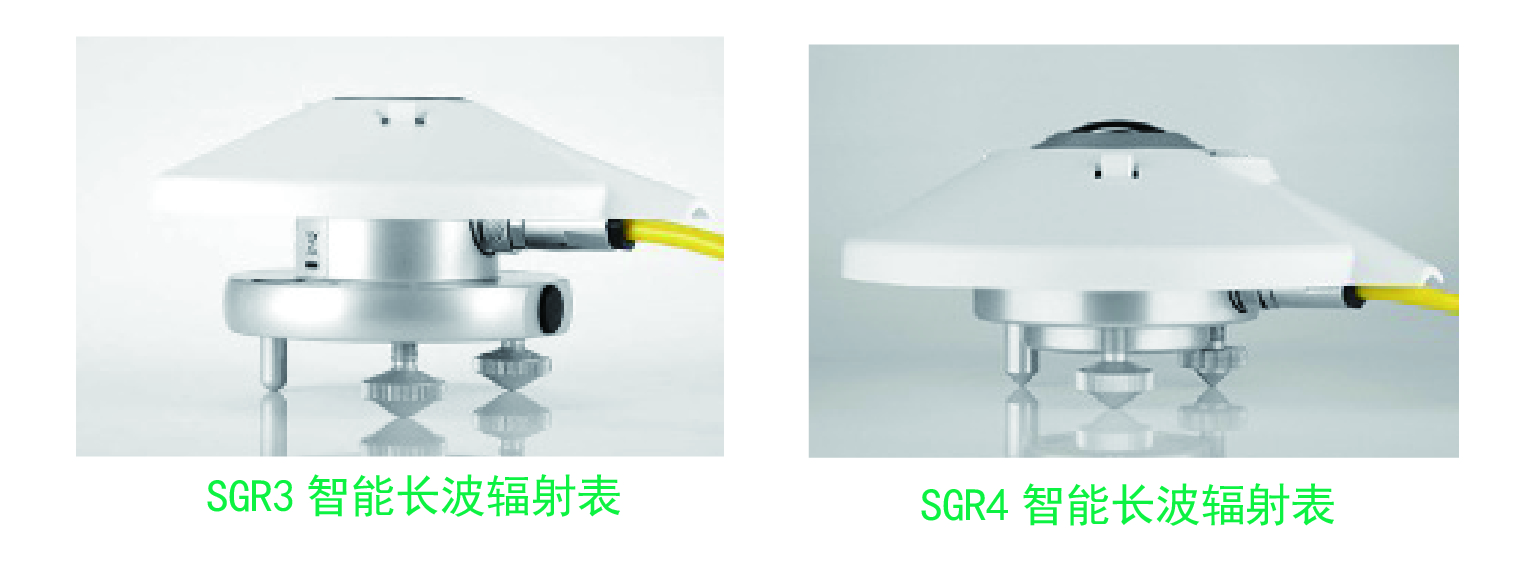 SGR4智能长波辐射表SGR4长波辐射表是一款优良的科研级测量仪器。其特别设计的弯月面圆顶构造，能实现180º视角范围内的测量，方向响应误差可忽略不计。圆顶外侧涂有一层硬碳涂层，使光谱响应流畅并且还能够保护硅表面。此外，圆顶构造使其具有较佳的热稳定性，与仪器主体部分相耦合，无需测量圆顶温度或遮蔽圆顶。SGR4还可加装CVF4通风装置，进一步提高其性能。SGR4内置有干燥剂，可持续使用至少10年，显著减少了维护工作量。SGR4加装有CVF4通风装置，可延长圆罩清洁的时间间隔，并使测量质量达到优良。SMP6配有一个Modbus®接口，模拟输出信号经过放大处理，响应时间也经过改进，测量数据均采取温度校正。通过该接口，可直接获取长波净辐射和下行辐射。其电源范围广，供电电压低，在5~30VDC之间，方便与气象站和太阳能电站相集成。SGR4的设计极其坚固可靠。由于每台SGR4均采用标准化输出和连接件，您可以轻松互换仪器，进行重新校准。提供的标准部件包括用于记录数据的Smart Explorer Windows™软件、数据显示屏以及Modbus®地址设置模块。产品特点市场上优级科研级长波辐射表灵敏度的温度依存性低窗口加热偏移非常低下行辐射输出计算值低RS-485Modbus®通信方式10年内无需更换干燥剂技术参数光谱范围：4400to50000nm响应时间：<18s窗口加热偏移：4W/m²零点偏移B：<2W/m²灵敏度的温度依存性（-20°C~+50°C）：<1%工作温度范围：-40to+80°C视角：180°非线性误差：<1%模拟输出信号：4to20mA/0to1VmV/Wm²数字输出：2-wireRS-485